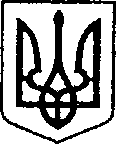 Ніжинська міська радаVІІІ скликанняПротокол № 8засідання постійної комісії міської ради з  питань освіти, охорони здоров’я, соціального захисту, культури, туризму, молодіжної політики та спорту06.04.2021 р.                                                                                               15:00                                                                                                   Малий зал                                                                                                                                                                                                                                                                               Головуюча: Кірсанова С. Є.Члени комісії: Алексєєнко С. Г., Король В. С., Луняк Є. М., Смалій К. М., Желада Л. О.Відсутні: Клименко Л. Б.Присутні: Глушко П. В. – начальник відділу з питань фізичної культури і спорту;Градобик В. В. – начальник управління освіти;Пономаренко Н. О. – заступник начальника управління освіти;Костирко О. М. – головний лікар КНП «НЦМЛ ім. М. Галицького»;Ломакіна Л. С. – головний спеціаліст відділу інформаційно-аналітичної роботи та комунікації з громадськістю;Сокол Н. В. – журналіст газети «Вісті»;Гомоляко А. О. – депутат Ніжинської міської ради;Смага С. С. – заступник міського голови з питань діяльності виконавчих органів міської ради;Грозенко І. В. - заступник міського голови з питань діяльності виконавчих органів міської ради; Зінченко В. П. – директор Ніжинської комплексної дитячо-юнацької спортивної школи; Радченко Н. І. – депутат Ніжинської міської ради.Формування  порядку денного:СЛУХАЛИ:	Кірсанову С. Є., голову комісії, яка ознайомила присутніх з порядком денним засідання постійної комісії міської ради з  питань освіти, охорони здоров’я, соціального захисту, культури, туризму, молодіжної політики та спорту від 06.04.2021 року.ВИРІШИЛИ:		Затвердити порядок денний.ГОЛОСУВАЛИ: 	«за» - 6 одноголосно.Порядок денний:Про внесення змін до додатку 38 «Програми інформатизації діяльності Управління освіти Ніжинської міської ради Чернігівської області на 2020-2022 роки» до рішення Ніжинської міської ради від 24.12.2019 р. №7-65/2019 «Про затвердження бюджетних програм Місцевого значення на 2020 рік» (зі змінами) (ПР №263 від 26.03.2021 р.)Про створення Ніжинської комплексної дитячо-юнацької спортивної школи «Дзюдо» Ніжинської міської ради Чернігівської області (ПР №275 від 01.04.2021 року)Про внесення змін до штатних розписів Ніжинської комплексної дитячо-юнацької спортивної школи Ніжинської міської ради Чернігівської області та позашкільного навчального закладу «Ніжинська дитячо-юнацька спортивна шахова школа Ніжинської міської ради Чернігівської області» (ПР №274 від 01.04.2021 року)Різне.                         Розгляд питань порядку денногоПро внесення змін до додатку 38 «Програми інформатизації діяльності Управління освіти Ніжинської міської ради Чернігівської області на 2020-2022 роки» до рішення Ніжинської міської ради від 24.12.2019 р. №7-65/2019 «Про затвердження бюджетних програм Місцевого значення на 2020 рік» (зі змінами) (ПР №263 від 26.03.2021 р.)СЛУХАЛИ:	Градобик В. В. начальника управління освіти, яка ознайомила присутніх з проектом рішення /додається/ВИРІШИЛИ:	Проект рішення підтримати та рекомендувати для розгляду на черговому засіданні сесії Ніжинської міської ради VIII скликанняГОЛОСУВАЛИ:	«за» - 6 одноголосно.	Про створення Ніжинської комплексної дитячо-юнацької спортивної школи «Дзюдо» Ніжинської міської ради Чернігівської області (ПР №275 від 01.04.2021 року)СЛУХАЛИ:	Глушко П. В., начальника відділу з питань фізичної культури і спорту, який ознайомив присутніх з проектом рішення /додається/ВИСТУПИЛИ:	Зінченко В. П., директора Ніжинської комплексної дитячо-юнацької спортивної школи, який висловив свою категоричну думку проти створення Ніжинської комплексної дитячо-юнацької спортивної школи «Дзюдо». 	Смалій К. М., який підтримав створення Ніжинської комплексної дитячо-юнацької спортивної школи «Дзюдо», зауваживши на сприятливому впливі такого рішення на систему фізичної освіти молоді міста.	Глушко П. В., начальника відділу з питань фізичної культури і спорту, який наголосив на тому, що перед винесенням рішення на розгляд постійної комісії були проведені збори тренерів. Колектив тренерів з дзюдо та самбо підтримують створення  школи «Дзюдо».ВИРІШИЛИ: 	Прийняти до відома, проект рішення відправити на доопрацювання.ГОЛОСУВАЛИ:	«за» - 6 одноголосно.Про внесення змін до штатних розписів Ніжинської комплексної дитячо-юнацької спортивної школи Ніжинської міської ради Чернігівської області та позашкільного навчального закладу «Ніжинська дитячо-юнацька спортивна шахова школа Ніжинської міської ради Чернігівської області» (ПР №274 від 01.04.2021 року)СЛУХАЛИ:	Глушко П. В., начальника відділу з питань фізичної культури і спорту, який ознайомив присутніх з проектом рішення /додається/ВИСТУПИЛИ:	Участь в обговоренні взяли Градобик В. В., начальник управління освіти; Пономаренко Н. О., заступник начальника управління освіти; Кірсанова С. Є., Король В. С.ВИРІШИЛИ: 	Прийняти до відома, проект рішення відправити на доопрацювання.ГОЛОСУВАЛИ:	«за» - 6 одноголосно.1. Про розгляд заяви, що надійшла від жителів вулиць: Воздвиженська, Лугових, Заможня, Берегова, Селянська, Грибоєдова, Трушівка та прилеглих.СЛУХАЛИ:	Кірсанову С. Є., яка ознайомила присутніх зі змістом заяви, що надійшла від жителів вулиць: Воздвиженська, Лугових, Заможня, Берегова, Селянська, Грибоєдова, Трушівка та прилеглих щодо капітального ремонту дороги та заасфальтування частини центральної вулиці Воздвиженська.ВИРІШИЛИ:	Рекомендувати міському голові Кодолі О. М. доручити Вовченко Ф. І., першому заступнику міського голови з питань діяльності виконавчих органів ради, проаналізувати ситуацію щодо стану доріг по вулицям: Воздвиженська, Лугових, Заможня, Берегова, Селянська, Грибоєдова, Трушівка та прилеглих. Надати інформацію щодо планів реконструкції доріг по вищезазначеним вулицям. ГОЛОСУВАЛИ:	«за» - 6 одноголосно.Про розгляд питань медичної галузі.«Про придбання одного кисневого концентратора»:СЛУХАЛИ:	Костирко О. М., головного лікаря КНП «НЦМЛ        ім. М. Галицького», який доповів присутнім про ситуацію, що склалася в місті через епідемію вірусу COVID-19.Грозенко І. В., заступника міського голови з питань діяльності виконавчих органів міської ради, яка звернулася до депутатів з проханням поширити серед населення інформацію про необхідність додержуватися протиепідемічних заходів, як одних з головних складових успішної боротьби з вірусом. Зауважила, що наразі є необхідність у виділенні коштів з міського бюджету (36 600 гривень) для придбання  одного кисневого концентратора з подальшою його передачею до КНП «Ніжинська центральна районна лікарня», тому пропонує комісії підтримати дану пропозицію.«Про забезпечення КНП «НЦМЛ                            ім. М. Галицького»  реанімобілем»:	Грозенко І. В., заступника міського голови з питань діяльності виконавчих органів міської ради, яка зауважила, що КНП «НЦМЛ ім. М. Галицького» не має можливості транспортування важкохворих. Тому   звернулася до комісії з проханням підтримати її ініціативу щодо необхідності забезпечення КНП «НЦМЛ ім. М. Галицького» реанімобілем.	«Про прискорення процесу безоплатної передачі приміщень Ніжинською районною радою у комунальну власність Ніжинської міської територіальної громади»:	Грозенко І. В., заступника міського голови з питань діяльності виконавчих органів міської ради, яка наголосила на необхідності пришвидшення процесу безоплатної передачі приміщень Ніжинською районною радою у комунальну власність Ніжинської міської територіальної громади, згідно рішення сесії Ніжинської міської ради VIІI скликання №1-7/2021 від 26.02.2021 р.ВИРІШИЛИ:	Пропозицію Грозенко І. В., заступника міського голови з питань діяльності виконавчих органів міської ради, щодо придбання одного кисневого концентратора з подальшою його передачею до КНП «Ніжинська центральна районна лікарня» підтримати.	Пропозицію Грозенко І. В., заступника міського голови з питань діяльності виконавчих органів міської ради, щодо забезпечення КНП «НЦМЛ          ім. М. Галицького»  реанімобілем підтримати. 	Рекомендувати міському голові Кодолі О. М. доручити Костирко О. М., головному лікарю КНП «НЦМЛ ім. М. Галицького», звернутися до народного депутата, Зуба В. О., щодо придбання реанімобіля для  КНП «НЦМЛ ім. М. Галицького».	Пропозицію Грозенко І. В., заступника міського голови з питань діяльності виконавчих органів міської ради, щодо пришвидшення процесу безоплатної передачі приміщень Ніжинською районною радою у комунальну власність Ніжинської міської територіальної громади, згідно рішення Ніжинської міської ради №1-7/2021 від 26.02.2021 р., прийнятого на 7 сесії Ніжинської міської ради VIІI скликання підтримати.ГОЛОСУВАЛИ:	«за» - 6 одноголосно.Про пропозиції щодо приведення мережі закладів загальної середньої освіти у відповідність до вимог чинного законодавства.СЛУХАЛИ:	Градобик В. В., начальника управління освіти, яка ознайомила присутніх з пропозиціями щодо приведення мережі закладів загальної середньої освіти у відповідність до вимог чинного законодавства.ВИРІШИЛИ:	Інформацію прийняти до відома. Запросити на наступне засідання постійної комісії міської ради з  питань освіти, охорони здоров’я, соціального захисту, культури, туризму, молодіжної політики та спорту Радченко Н. І., депутата Ніжинської міської ради, Гомоляко А. О., депутата Ніжинської міської ради, Градобик В. В., начальника управління освіти, для більш детального обговорення вищезазначеного питання. ГОЛОСУВАЛИ:	«за» - 6 одноголосно.Голова комісії                                                                   С. Є. Кірсанова       